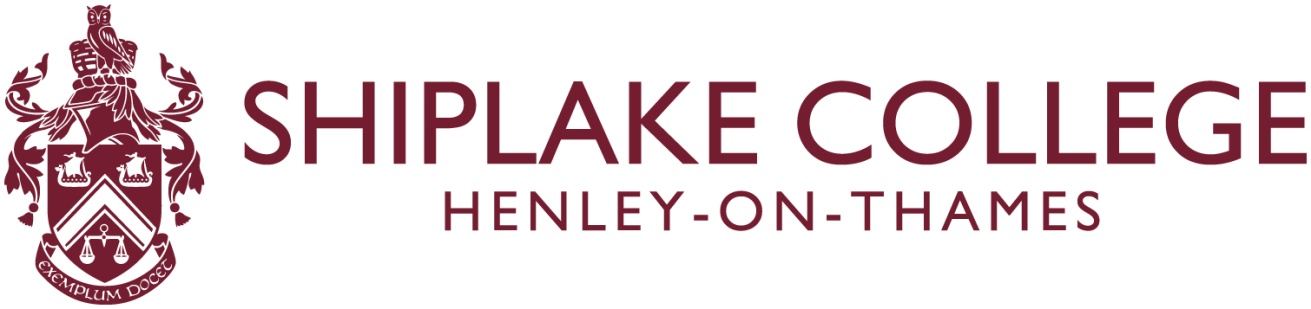 Post Title 		Graduate Assistant – Lower SchoolReporting To 	Head of Lower SchoolHours 		Full-time term time onlyRole ProfileThe main purpose of the role to be a confident role model, to demonstrate a clear sense of right and wrong and make promote a good work ethic, for the boys in years 7 and 8.  The successful candidate will integrate and build professional relationships with the boys during breaks, lessons, co-curricular activities and supervised prep.  For those candidates considering a career in teaching, we will provide support, mentoringand teaching experience ahead of applying for your PGCEKey Duties and ResponsibilitiesSupport individuals and groups of boys in all aspects of school life including academic lessons, sport and co-curricular activitiesLiaise closely with the Head of Lower school and Matron on day to day issuesSet clear expectations of standards of behaviour in keeping with the ethos of the HouseEncourage the boys to interact with each other and engage in teacher led activitiesDemonstrate tolerance and acceptance of differences among the boysAssist in the supervision of boys during break timesProvide detailed and regular feedback to the Housemaster regarding the achievements and behaviour of the pupilsEncourage the boys to step outside their comfort zone and grow as individualsHelp create a purposeful and supportive learning environmentProvide administrative support to the house team and lower school teachersAccompany the boys on day and residential trips as requiredSkills and Attributes RequiredA genuine interest in working with young people to make a difference to their livesExcellent organisational skills with an ability to work to a strict deadline Ability to build strong relationships built on trust with pupilsGood working knowledge of ITProven ability to use initiative, think on your feet, and be flexible where neededExcellent interpersonal skills with the ability to communicate well with students, colleagues, parents and senior managementAny other duties as reasonably required by your Head of Department or member of the Senior Management TeamOutline Salary and ConditionsA competitive salary will be offered in accordance with experience and qualifications. Shiplake College has its own salary structureA contributory pension scheme is availableAccommodation may be available on siteHours will be by agreement with successful candidateFree lunch and supper if you are scheduled to work at meal times during term time Free use of gym and open air swimming pool (summer season only)Shiplake complies with standard employment legislation with regard to retirementShiplake College is committed to safeguarding and promoting the welfare of children.  Applicants must be willing to undergo child protection screening appropriate to the post including checks with the Disclosure and Barring Service. Shiplake College is an equal opportunities employer.